発電と電気の利用名前（　　　　　　　　　　　　　　　　　　　　）めあて◎電気を効率よく利用できるプログラムの手順を考え、書きましょう。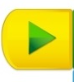 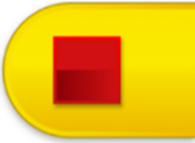 まとめふり返り